Cake au citron au sirop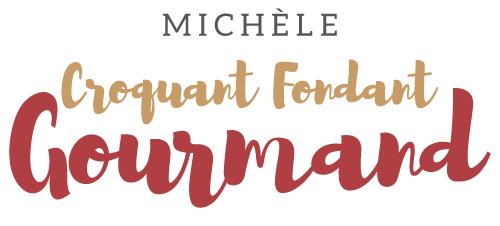  Pour 8 Croquants-Gourmands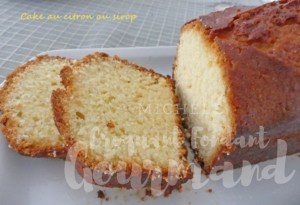 Le cake :
- 150 g de beurre 
- 4 œufs
- 170 g de sucre
- 300 g de farine
- 6 g de levure chimique
- Le zeste de 2 citrons bio
- le jus d'1 citronUn moule à cake de 26 cm x 10 tapissé de papier cuisson
Préchauffage du four à 185°C 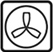 Faire fondre le beurre sans le laisser trop chauffer.
Faire mousser les œufs avec le sucre à l'aide d'un fouet.
Incorporer la farine et la levure, le beurre fondu, les zestes des 2 citrons et le jus (l'autre citron sera utilisé pour le sirop).
Verser la pâte dans le moule.
Enfourner pour 50 minutes.Le sirop :
- le jus d'un citron
- 3 càs de sucre en poudrePendant la cuisson du cake, mélanger dans un bol le jus du second citron et le sucre.
Faire chauffer 1 minute au micro-ondes à puissance maxi.Lorsque le cake est cuit, attendre quelques minutes avant de le démouler sur le plat de service.
L'arroser avec le sirop de citron et laisser refroidir.